附表2：2020年观摩活动教学设计表注：此模板可另附纸，为教学案例和教学论文的发表奠定基础。一、基本信息一、基本信息一、基本信息一、基本信息一、基本信息一、基本信息一、基本信息一、基本信息学校全称学校全称武威新城区第一小学武威新城区第一小学武威新城区第一小学武威新城区第一小学武威新城区第一小学武威新城区第一小学课名课名《祖先的摇篮》《祖先的摇篮》《祖先的摇篮》教师姓名董菊芳董菊芳学科（版本）学科（版本）统编版二年级下册统编版二年级下册统编版二年级下册章节第七单元23课第七单元23课课时课时第   2  课时第   2  课时第   2  课时年级二年级二年级二、教学目标1.正确、流利、有感情地朗读课文，了解课文主要内容，懂得“祖先的摇篮”的含义。2.能展开想象，仿照第二、第三小节说出人们还会在祖先的摇篮里做些什么。3.体会人类生活与自然的密切关系，激发学生热爱大自然和热爱生活的美好情感。二、教学目标1.正确、流利、有感情地朗读课文，了解课文主要内容，懂得“祖先的摇篮”的含义。2.能展开想象，仿照第二、第三小节说出人们还会在祖先的摇篮里做些什么。3.体会人类生活与自然的密切关系，激发学生热爱大自然和热爱生活的美好情感。二、教学目标1.正确、流利、有感情地朗读课文，了解课文主要内容，懂得“祖先的摇篮”的含义。2.能展开想象，仿照第二、第三小节说出人们还会在祖先的摇篮里做些什么。3.体会人类生活与自然的密切关系，激发学生热爱大自然和热爱生活的美好情感。二、教学目标1.正确、流利、有感情地朗读课文，了解课文主要内容，懂得“祖先的摇篮”的含义。2.能展开想象，仿照第二、第三小节说出人们还会在祖先的摇篮里做些什么。3.体会人类生活与自然的密切关系，激发学生热爱大自然和热爱生活的美好情感。二、教学目标1.正确、流利、有感情地朗读课文，了解课文主要内容，懂得“祖先的摇篮”的含义。2.能展开想象，仿照第二、第三小节说出人们还会在祖先的摇篮里做些什么。3.体会人类生活与自然的密切关系，激发学生热爱大自然和热爱生活的美好情感。二、教学目标1.正确、流利、有感情地朗读课文，了解课文主要内容，懂得“祖先的摇篮”的含义。2.能展开想象，仿照第二、第三小节说出人们还会在祖先的摇篮里做些什么。3.体会人类生活与自然的密切关系，激发学生热爱大自然和热爱生活的美好情感。二、教学目标1.正确、流利、有感情地朗读课文，了解课文主要内容，懂得“祖先的摇篮”的含义。2.能展开想象，仿照第二、第三小节说出人们还会在祖先的摇篮里做些什么。3.体会人类生活与自然的密切关系，激发学生热爱大自然和热爱生活的美好情感。二、教学目标1.正确、流利、有感情地朗读课文，了解课文主要内容，懂得“祖先的摇篮”的含义。2.能展开想象，仿照第二、第三小节说出人们还会在祖先的摇篮里做些什么。3.体会人类生活与自然的密切关系，激发学生热爱大自然和热爱生活的美好情感。三、学习者分析    二年级的孩子对一切充满了好奇心，而这篇诗歌就是以孩子的语气在追想远古时代祖先质朴自然的生活，学生对内容非常感兴趣。结合生活实际学生是很容易理解祖先的生活的，但为什么把原始森林作为 “祖先的摇篮”孩子们在理解上存在一定的困难。三、学习者分析    二年级的孩子对一切充满了好奇心，而这篇诗歌就是以孩子的语气在追想远古时代祖先质朴自然的生活，学生对内容非常感兴趣。结合生活实际学生是很容易理解祖先的生活的，但为什么把原始森林作为 “祖先的摇篮”孩子们在理解上存在一定的困难。三、学习者分析    二年级的孩子对一切充满了好奇心，而这篇诗歌就是以孩子的语气在追想远古时代祖先质朴自然的生活，学生对内容非常感兴趣。结合生活实际学生是很容易理解祖先的生活的，但为什么把原始森林作为 “祖先的摇篮”孩子们在理解上存在一定的困难。三、学习者分析    二年级的孩子对一切充满了好奇心，而这篇诗歌就是以孩子的语气在追想远古时代祖先质朴自然的生活，学生对内容非常感兴趣。结合生活实际学生是很容易理解祖先的生活的，但为什么把原始森林作为 “祖先的摇篮”孩子们在理解上存在一定的困难。三、学习者分析    二年级的孩子对一切充满了好奇心，而这篇诗歌就是以孩子的语气在追想远古时代祖先质朴自然的生活，学生对内容非常感兴趣。结合生活实际学生是很容易理解祖先的生活的，但为什么把原始森林作为 “祖先的摇篮”孩子们在理解上存在一定的困难。三、学习者分析    二年级的孩子对一切充满了好奇心，而这篇诗歌就是以孩子的语气在追想远古时代祖先质朴自然的生活，学生对内容非常感兴趣。结合生活实际学生是很容易理解祖先的生活的，但为什么把原始森林作为 “祖先的摇篮”孩子们在理解上存在一定的困难。三、学习者分析    二年级的孩子对一切充满了好奇心，而这篇诗歌就是以孩子的语气在追想远古时代祖先质朴自然的生活，学生对内容非常感兴趣。结合生活实际学生是很容易理解祖先的生活的，但为什么把原始森林作为 “祖先的摇篮”孩子们在理解上存在一定的困难。三、学习者分析    二年级的孩子对一切充满了好奇心，而这篇诗歌就是以孩子的语气在追想远古时代祖先质朴自然的生活，学生对内容非常感兴趣。结合生活实际学生是很容易理解祖先的生活的，但为什么把原始森林作为 “祖先的摇篮”孩子们在理解上存在一定的困难。四、教学重难点分析及解决措施重点：能展开想象，仿照第二、第三小节说出人们还会在祖先的摇篮里做些什么。我设计了两个活动，先读文本，找出祖先是怎么生活的，发现诗歌的特点。这里运用互动课堂发布学习任务，让学生在平板中完成圈画，进行展示交流，让学习看得见，并且能关注到每一个孩子。活动二让学生想象，描绘祖先的生活。这个难点通过搭梯子的方式引导学生一步一步落实。难点：体会人类生活与自然的密切关系，激发学生热爱大自然和热爱生活的美好情感。在充分朗读的基础上，原始森林在孩子的心中已留下了非常美好的印象，接着利用视频，呈现破坏森林的画面，让学生在视觉上形成强烈的反差，从而激发学生热爱森林、保护森林的美好情感，情感教育自然渗透。四、教学重难点分析及解决措施重点：能展开想象，仿照第二、第三小节说出人们还会在祖先的摇篮里做些什么。我设计了两个活动，先读文本，找出祖先是怎么生活的，发现诗歌的特点。这里运用互动课堂发布学习任务，让学生在平板中完成圈画，进行展示交流，让学习看得见，并且能关注到每一个孩子。活动二让学生想象，描绘祖先的生活。这个难点通过搭梯子的方式引导学生一步一步落实。难点：体会人类生活与自然的密切关系，激发学生热爱大自然和热爱生活的美好情感。在充分朗读的基础上，原始森林在孩子的心中已留下了非常美好的印象，接着利用视频，呈现破坏森林的画面，让学生在视觉上形成强烈的反差，从而激发学生热爱森林、保护森林的美好情感，情感教育自然渗透。四、教学重难点分析及解决措施重点：能展开想象，仿照第二、第三小节说出人们还会在祖先的摇篮里做些什么。我设计了两个活动，先读文本，找出祖先是怎么生活的，发现诗歌的特点。这里运用互动课堂发布学习任务，让学生在平板中完成圈画，进行展示交流，让学习看得见，并且能关注到每一个孩子。活动二让学生想象，描绘祖先的生活。这个难点通过搭梯子的方式引导学生一步一步落实。难点：体会人类生活与自然的密切关系，激发学生热爱大自然和热爱生活的美好情感。在充分朗读的基础上，原始森林在孩子的心中已留下了非常美好的印象，接着利用视频，呈现破坏森林的画面，让学生在视觉上形成强烈的反差，从而激发学生热爱森林、保护森林的美好情感，情感教育自然渗透。四、教学重难点分析及解决措施重点：能展开想象，仿照第二、第三小节说出人们还会在祖先的摇篮里做些什么。我设计了两个活动，先读文本，找出祖先是怎么生活的，发现诗歌的特点。这里运用互动课堂发布学习任务，让学生在平板中完成圈画，进行展示交流，让学习看得见，并且能关注到每一个孩子。活动二让学生想象，描绘祖先的生活。这个难点通过搭梯子的方式引导学生一步一步落实。难点：体会人类生活与自然的密切关系，激发学生热爱大自然和热爱生活的美好情感。在充分朗读的基础上，原始森林在孩子的心中已留下了非常美好的印象，接着利用视频，呈现破坏森林的画面，让学生在视觉上形成强烈的反差，从而激发学生热爱森林、保护森林的美好情感，情感教育自然渗透。四、教学重难点分析及解决措施重点：能展开想象，仿照第二、第三小节说出人们还会在祖先的摇篮里做些什么。我设计了两个活动，先读文本，找出祖先是怎么生活的，发现诗歌的特点。这里运用互动课堂发布学习任务，让学生在平板中完成圈画，进行展示交流，让学习看得见，并且能关注到每一个孩子。活动二让学生想象，描绘祖先的生活。这个难点通过搭梯子的方式引导学生一步一步落实。难点：体会人类生活与自然的密切关系，激发学生热爱大自然和热爱生活的美好情感。在充分朗读的基础上，原始森林在孩子的心中已留下了非常美好的印象，接着利用视频，呈现破坏森林的画面，让学生在视觉上形成强烈的反差，从而激发学生热爱森林、保护森林的美好情感，情感教育自然渗透。四、教学重难点分析及解决措施重点：能展开想象，仿照第二、第三小节说出人们还会在祖先的摇篮里做些什么。我设计了两个活动，先读文本，找出祖先是怎么生活的，发现诗歌的特点。这里运用互动课堂发布学习任务，让学生在平板中完成圈画，进行展示交流，让学习看得见，并且能关注到每一个孩子。活动二让学生想象，描绘祖先的生活。这个难点通过搭梯子的方式引导学生一步一步落实。难点：体会人类生活与自然的密切关系，激发学生热爱大自然和热爱生活的美好情感。在充分朗读的基础上，原始森林在孩子的心中已留下了非常美好的印象，接着利用视频，呈现破坏森林的画面，让学生在视觉上形成强烈的反差，从而激发学生热爱森林、保护森林的美好情感，情感教育自然渗透。四、教学重难点分析及解决措施重点：能展开想象，仿照第二、第三小节说出人们还会在祖先的摇篮里做些什么。我设计了两个活动，先读文本，找出祖先是怎么生活的，发现诗歌的特点。这里运用互动课堂发布学习任务，让学生在平板中完成圈画，进行展示交流，让学习看得见，并且能关注到每一个孩子。活动二让学生想象，描绘祖先的生活。这个难点通过搭梯子的方式引导学生一步一步落实。难点：体会人类生活与自然的密切关系，激发学生热爱大自然和热爱生活的美好情感。在充分朗读的基础上，原始森林在孩子的心中已留下了非常美好的印象，接着利用视频，呈现破坏森林的画面，让学生在视觉上形成强烈的反差，从而激发学生热爱森林、保护森林的美好情感，情感教育自然渗透。四、教学重难点分析及解决措施重点：能展开想象，仿照第二、第三小节说出人们还会在祖先的摇篮里做些什么。我设计了两个活动，先读文本，找出祖先是怎么生活的，发现诗歌的特点。这里运用互动课堂发布学习任务，让学生在平板中完成圈画，进行展示交流，让学习看得见，并且能关注到每一个孩子。活动二让学生想象，描绘祖先的生活。这个难点通过搭梯子的方式引导学生一步一步落实。难点：体会人类生活与自然的密切关系，激发学生热爱大自然和热爱生活的美好情感。在充分朗读的基础上，原始森林在孩子的心中已留下了非常美好的印象，接着利用视频，呈现破坏森林的画面，让学生在视觉上形成强烈的反差，从而激发学生热爱森林、保护森林的美好情感，情感教育自然渗透。五、教学设计五、教学设计五、教学设计五、教学设计五、教学设计五、教学设计五、教学设计五、教学设计教学环节起止时间（’”- ’”）环节目标教学内容学生活动学生活动学生活动媒体作用及分析 预学展示3’00”- 7’30”巩固生字，整体把握文章内容。1.同学们，今天我们继续学习第23课：祖先的摇篮2.检测字词：汉字闯关。（一望无边、回忆、掏出、赛跑）（1）结合书写情况，指导出错较多的生字词。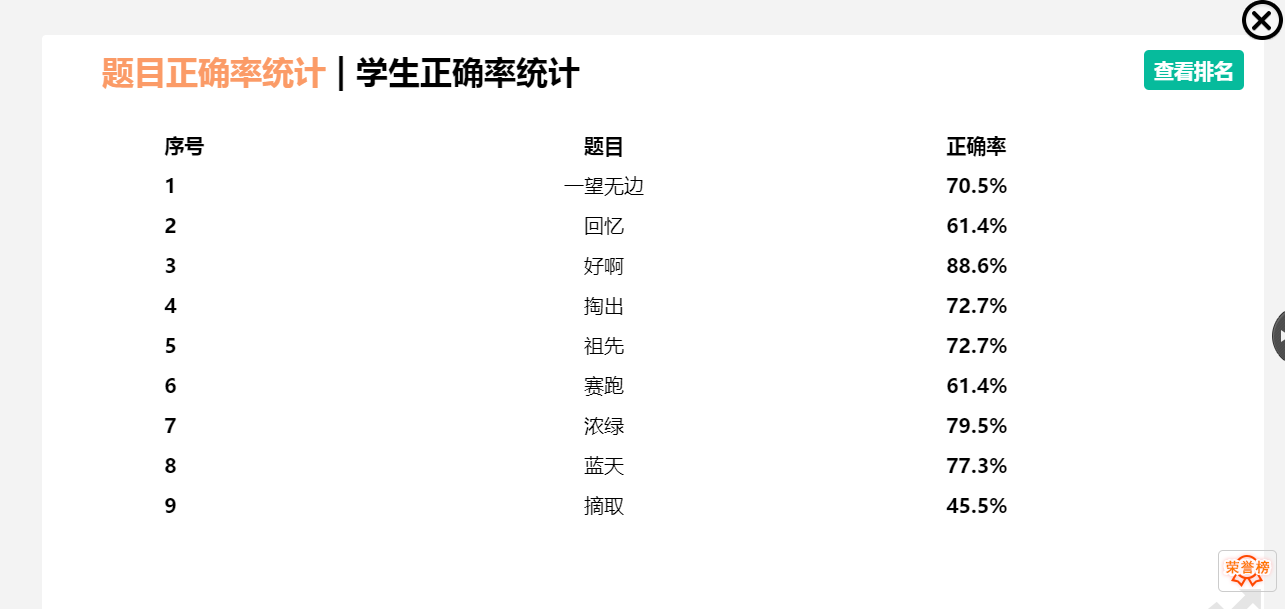 3.回顾课文：祖先的摇篮指什么？（原始森林）运用平台进行汉字听写。2.说一说：祖先的摇篮指什么？运用平台进行汉字听写。2.说一说：祖先的摇篮指什么？运用平台进行汉字听写。2.说一说：祖先的摇篮指什么？课前运用平台布置听写的作业，根据学生提交情况发现“一望无际、回忆、掏出、赛跑”四个词语出错较高，在课堂针对学情设计了相应的作业，做到有针对性的指导。感受森林之美7’31”-14’05”结合图片，感受原始森林的美丽，指导朗读。1.展示学生搜集的原始森林图片。2.说说你眼中的原始森林是怎样的？3.学习第一小节，了解原始森林，指导朗读。（1）指名读第一小节。（2）说说原始森林是怎样的？抓住“一望无边、好大等”理解。（3）指导朗读，读好感叹句。1.欣赏同学们的图片。2.说说原始森林给你留下的印象。3.指名读第一小节。4.说说原始森林是怎样的？（1）理解“一望无边”的意思，说说一望无边的（    ）（2）读出原始森林的大。1.欣赏同学们的图片。2.说说原始森林给你留下的印象。3.指名读第一小节。4.说说原始森林是怎样的？（1）理解“一望无边”的意思，说说一望无边的（    ）（2）读出原始森林的大。1.欣赏同学们的图片。2.说说原始森林给你留下的印象。3.指名读第一小节。4.说说原始森林是怎样的？（1）理解“一望无边”的意思，说说一望无边的（    ）（2）读出原始森林的大。1.运用平台搜集资料并上传，不仅训练了学生搜集资料的能力，而且还可在平台上进行分享，让评价方式呈现了多样化。2.在初步欣赏了原始森林之后，进行课文教学，为学生奠定的情感的基础，朗读指导水到渠成。走进祖先的生活14’06”- 32’08”了解祖先的生活，能展开想象，仿照第二、第三小节说出人们还会在祖先的摇篮里做些什么。在一望无边的原始森林里我们的祖先是怎样生活的呢？活动一：了解祖先的生活1.小组学习交流。2.汇报展示。3.展示提升：（1）出示画面，说说词组。（2）说一说： 你有什么感受？（3）指导朗读。注意两个标点符号：“——”表示声音延长； “？”是作者的猜想。  （4）配乐有感情朗读2、3小节。 活动二：想象祖先的生活我们的祖先除了可能会做这些有趣的事情，想象一下，在祖先的摇篮里，人们还会做些什么？仿照第2、3小节师友说一说，演一演。活动一：了解祖先的生活1.默读课文第二、三小节，注意读好问句。提示：（1）画一画: 人们是怎样生活的？（2）议一议：从词组中你发现了什么？（3）说一说：我还能说出这样的词组。2.小组学习交流。汇报展示。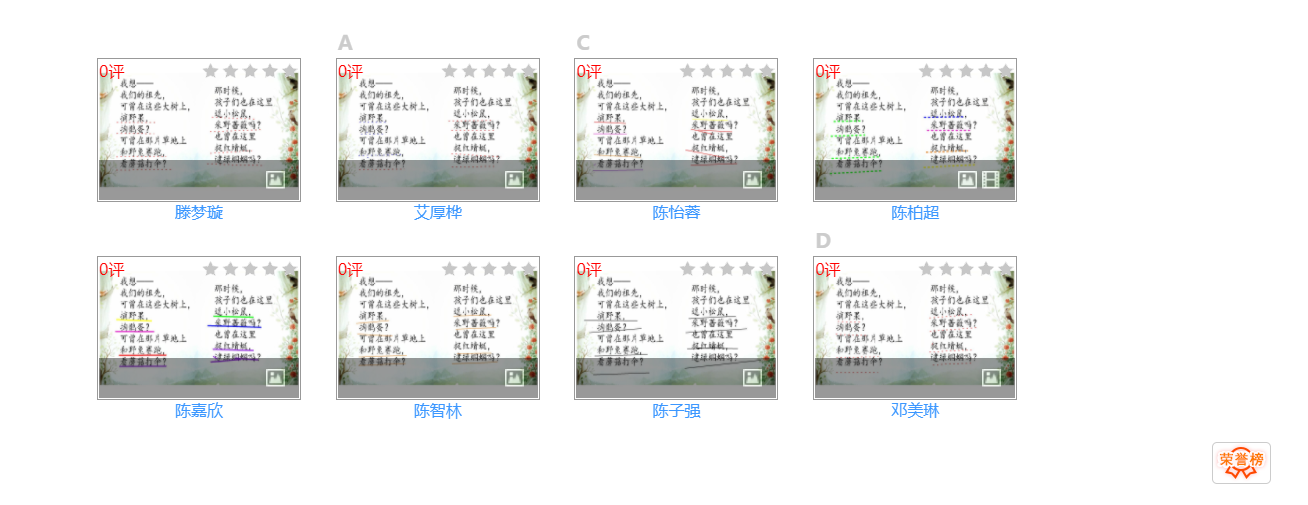 3.配乐有感情地朗读2、3小节。活动二：想象祖先的生活1.师友说一说，演一演2.展示。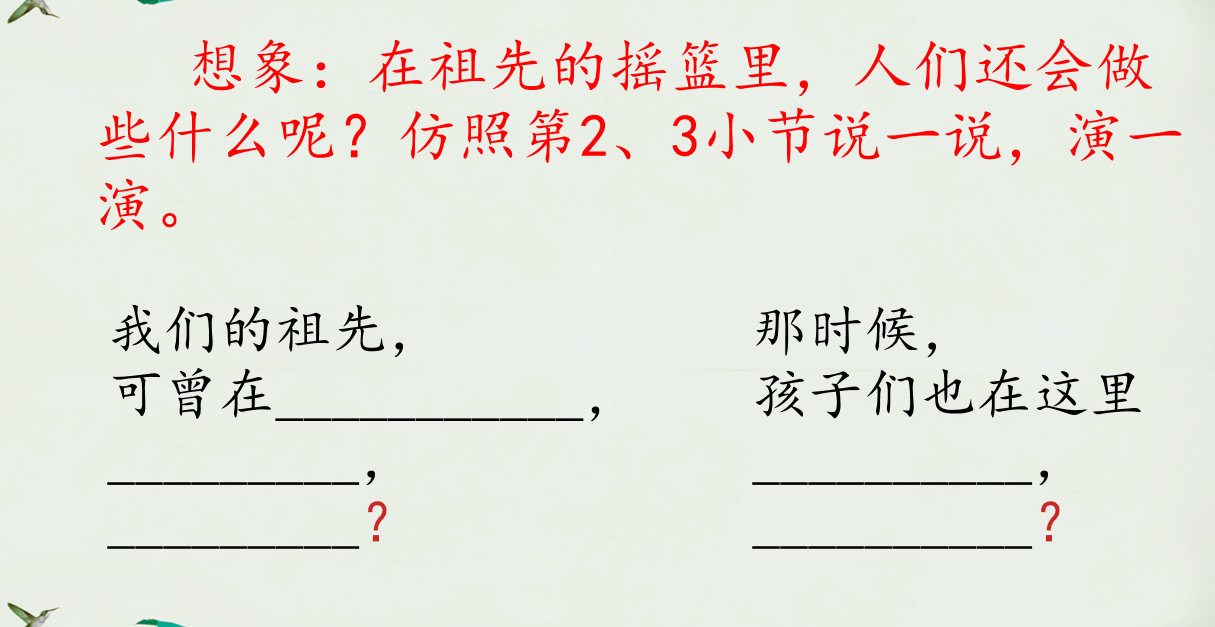 活动一：了解祖先的生活1.默读课文第二、三小节，注意读好问句。提示：（1）画一画: 人们是怎样生活的？（2）议一议：从词组中你发现了什么？（3）说一说：我还能说出这样的词组。2.小组学习交流。汇报展示。3.配乐有感情地朗读2、3小节。活动二：想象祖先的生活1.师友说一说，演一演2.展示。活动一：了解祖先的生活1.默读课文第二、三小节，注意读好问句。提示：（1）画一画: 人们是怎样生活的？（2）议一议：从词组中你发现了什么？（3）说一说：我还能说出这样的词组。2.小组学习交流。汇报展示。3.配乐有感情地朗读2、3小节。活动二：想象祖先的生活1.师友说一说，演一演2.展示。了解祖先的生活是本节课的重难点，在这一个环节中我设计了两个活动，先读文本，找出祖先是怎么生活的，发现诗歌的特点。这里运用互动课堂发布学习任务，让学生在平板中完成圈画，进行展示交流，让学习看得见，并且能关注到每一个孩子。活动二让学生想象，描绘祖先的生活。这个难点通过搭梯子的方式引导学生一步一步落实。赞美祖先的摇篮32’09”- 38’15”体会人类生活与自然的密切关系，激发学生热爱大自然和热爱生活的美好情感。1．原来我们的祖先可能做这么多有趣的事情。转眼间，一年过去了，十年过去了，一百年过去了……现在让我们静心回忆祖先曾经美好的生活。 2．回忆祖先的美好生活，你们向往吗？祖先的摇篮，你们喜爱吗？3.跟随优美的音乐让我们再次走进祖先的摇篮，感受祖先曾经的快乐生活。4．祖先快乐生活的回忆多么美好，可是却似乎离我们越来越远，随着社会发展，我们祖先的摇篮，变成了这样……（播放视频）5．让我们行动起来，保护环境，爱护我们的家园，祝愿我们祖先的摇篮……1.齐读句子： “风儿吹动树叶‘沙沙，沙沙！’那回忆多么美好，又那么遥远……2.带着向往、喜爱、赞美之情读最后两句：“啊！苍苍茫茫的原始森林，我们祖先的摇篮！”3.你有什么感受？你会怎么做？1.齐读句子： “风儿吹动树叶‘沙沙，沙沙！’那回忆多么美好，又那么遥远……2.带着向往、喜爱、赞美之情读最后两句：“啊！苍苍茫茫的原始森林，我们祖先的摇篮！”3.你有什么感受？你会怎么做？1.齐读句子： “风儿吹动树叶‘沙沙，沙沙！’那回忆多么美好，又那么遥远……2.带着向往、喜爱、赞美之情读最后两句：“啊！苍苍茫茫的原始森林，我们祖先的摇篮！”3.你有什么感受？你会怎么做？在充分朗读的基础上，原始森林在孩子的心中已留下了非常美好的印象，接着利用视频，呈现破坏森林的画面，让学生在视觉上形成强烈的反差，从而激发学生热爱森林、保护森林的美好情感，情感教育自然渗透。布置作业38’16”- 40’00”同学们，拿起你手中的画笔，课后展开想象画一画我们祖先美丽的摇篮，看谁想象最丰富，画得最好。展开想象画一画我们祖先美丽的摇篮，看谁想象最丰富，画得最好。拍照提交到平台，同学们互相欣赏、评价。展开想象画一画我们祖先美丽的摇篮，看谁想象最丰富，画得最好。拍照提交到平台，同学们互相欣赏、评价。展开想象画一画我们祖先美丽的摇篮，看谁想象最丰富，画得最好。拍照提交到平台，同学们互相欣赏、评价。课后利用平台让学生提交作业，展示分享，不仅激发学生学习的兴趣，而且改变了评价的方式，让评价呈现多元化六、教学流程图六、教学流程图六、教学流程图六、教学流程图六、教学流程图六、教学流程图六、教学流程图六、教学流程图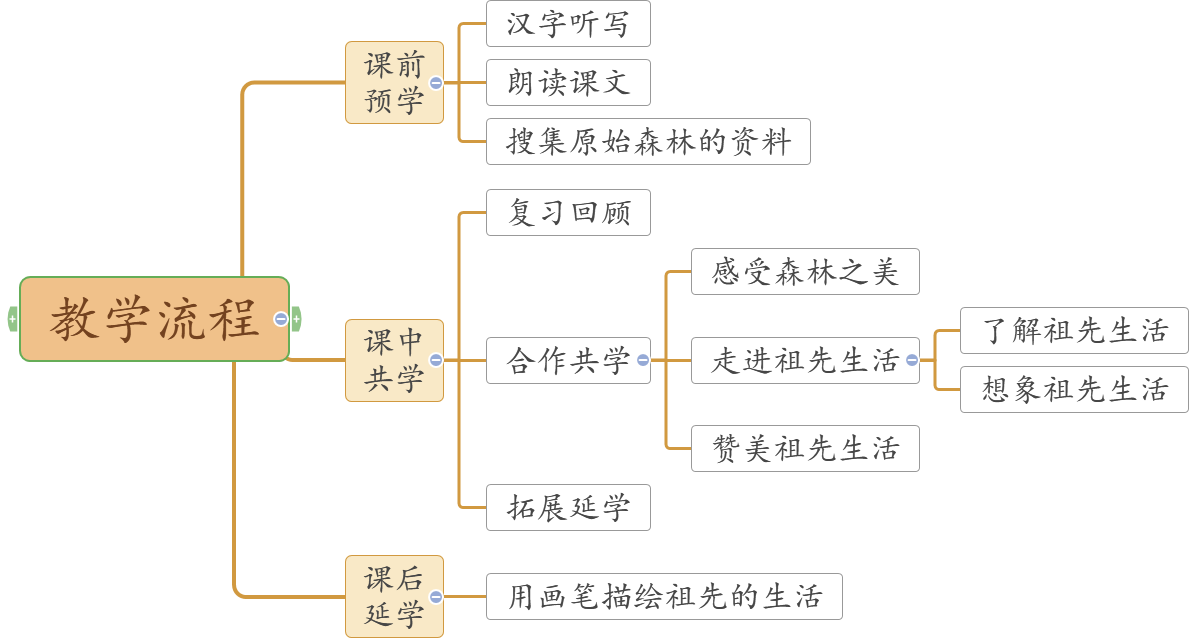 